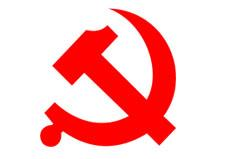 安徽商贸职业技术学院第四十四期入党积极分子培训班学员手册中共安徽商贸职业技术学院委员会党校2023年10月入党誓词我志愿加入中国共产党，拥护党的纲领，遵守党的章程，履行党员义务，执行党的决定，严守党的纪律，保守党的秘密，对党忠诚，积极工作，为共产主义奋斗终身，随时准备为党和人民牺牲一切，永不叛党。目 录学习要求与考核办法…………………………………………1教学大纲……………………………………………………….3学习日程安排………………………………………………….5学习网站资源……………………………………………… ….6发展党员工作程序示意图…………………………………….7入党积极分子培训班学习要求与考核办法一、学习要求 1.严格请销假制度，不准无故旷课。集中辅导时，限制请假，确有急事需要请假的，要向学员所在总支或支部请假并由总支备案。参加学习的学员必须持有学院组织人事处制作的听课证进入课堂。学员无故旷课超过2课时，取消本期学员资格；请假未到课超过4课时，取消本期学员资格。在上课期间早退、迟到一次扣除结业成绩10分。2.严格点名制度，不准迟到早退。集中辅导时，班主任负责考勤，根据各学习小组到课率统计情况，当场公布到课率。3.严格考试制度。严厉惩处考试作弊现象，作弊者一律取消考试资格，且不得参加党校补考，并通报批评。4.严格落实自学制度。学员培训期间，每天要抽出一定时间自学辅导教材，把握重点，理解实质，认真做好学习笔记。班主任在学习结束时，将检查学习笔记和作业。5.严格课堂纪律。上课要保持课堂肃静，关闭通讯工具，不得在党校课堂玩手机、戴耳机；不得在课堂上看与党校教学无关的书籍；不准交头接耳，保持室内卫生。党校各分校需填写课堂违纪行为记录表，交组织人事处备案，凡违反课堂纪律的学员，在发展党员时一票否决。二、考核总结 （一）考核包括考勤、作业、学习强国app学习、讨论调研、结业考试，五部分任意一部分不及格不予结业。1.考勤：包括出勤率、课堂纪律与学习态度等（占总成绩10%）。2.作业：包括课堂笔记、课堂作业、心得体会等，学习结束后需提交一份800字左右的培训小结（占总成绩10%）。3.学习强国app学习：包括阅读文章、观看视频、专题考试、发表观点等。至少达到800积分方能合格。（占总成绩10%）。4.讨论调研：重点考查学员讨论调研的情况，活动形式可由小组统一安排，也可由党校班级统一安排。活动必须要有记录，学习结束后统一交各分党校存档（占总成绩10%）。       5.结业考试：重点考查学员对党的基本知识、基础理论的掌握与理解情况。采取闭卷方式进行，考前一周校党校出台考试大纲（占总成绩60%）。结业考试未达60分者，不予结业。（二）考核合格者，由校党校颁发结业证书。另将从所有合格学员中遴选10%的优秀学员，进行公开表彰，颁发优秀学员证书。中共安徽商贸职业技术学院入党积极分子培训班教学大纲一、主要内容：（一）教师授课部分 1.中国共产党的指导思想2.认真学习党章 增强党员意识3.中国共产党百年党史4.中国共产党的性质和宗旨5.中国共产党的组织制度和党纪党风6.党员的义务和权利7.入党的基本条件和党员的基本要求8.发展党员的基本程序和端正入党动机9.入党文书的写作10.习近平新时代中国特色社会主义思想11.党的二十大精神（二）学生自学部分1.中国共产党党章；2.学习强国app学习；3.时事政治内容。（三）讨论调研（仅作参考，可另选题，需做好记录）1.讨论在平时的学习和生活中如何自觉按照党员标准规范自己的言行；2.对本人所在学院的一个党支部进行调研，了解党组织是怎样开展组织生活的，以增加对党内生活的感性认识；3.组织学员就近参观革命传统教育基地、观看革命影片或利用其它形式进行爱国主义教育。二、课时安排 入党积极分子培训班总课时应不少于40个学时。具体课时分配如下：学习日程安排共产党员网 http://www.12371.cn/二、学习强国APP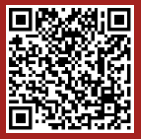 三、二十大党章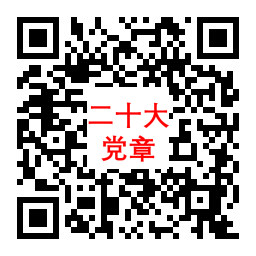 四、题库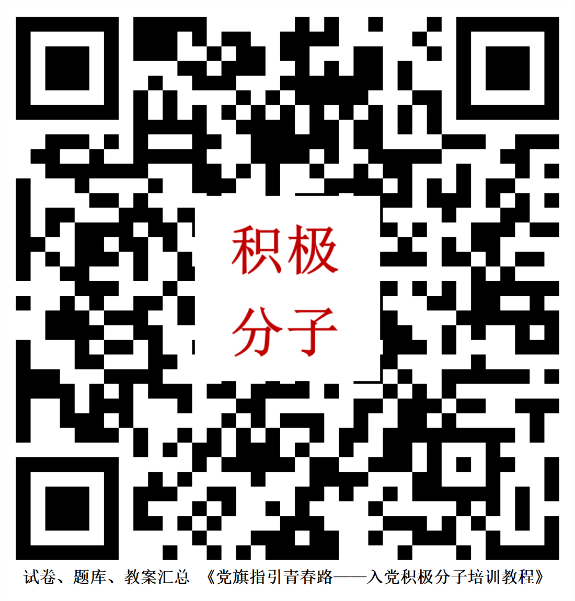 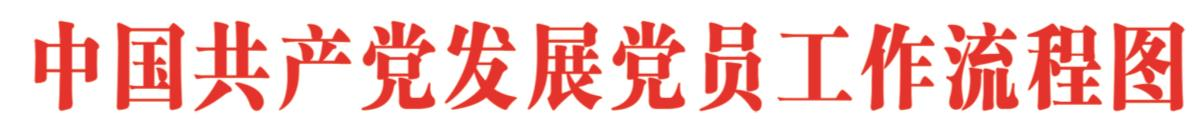 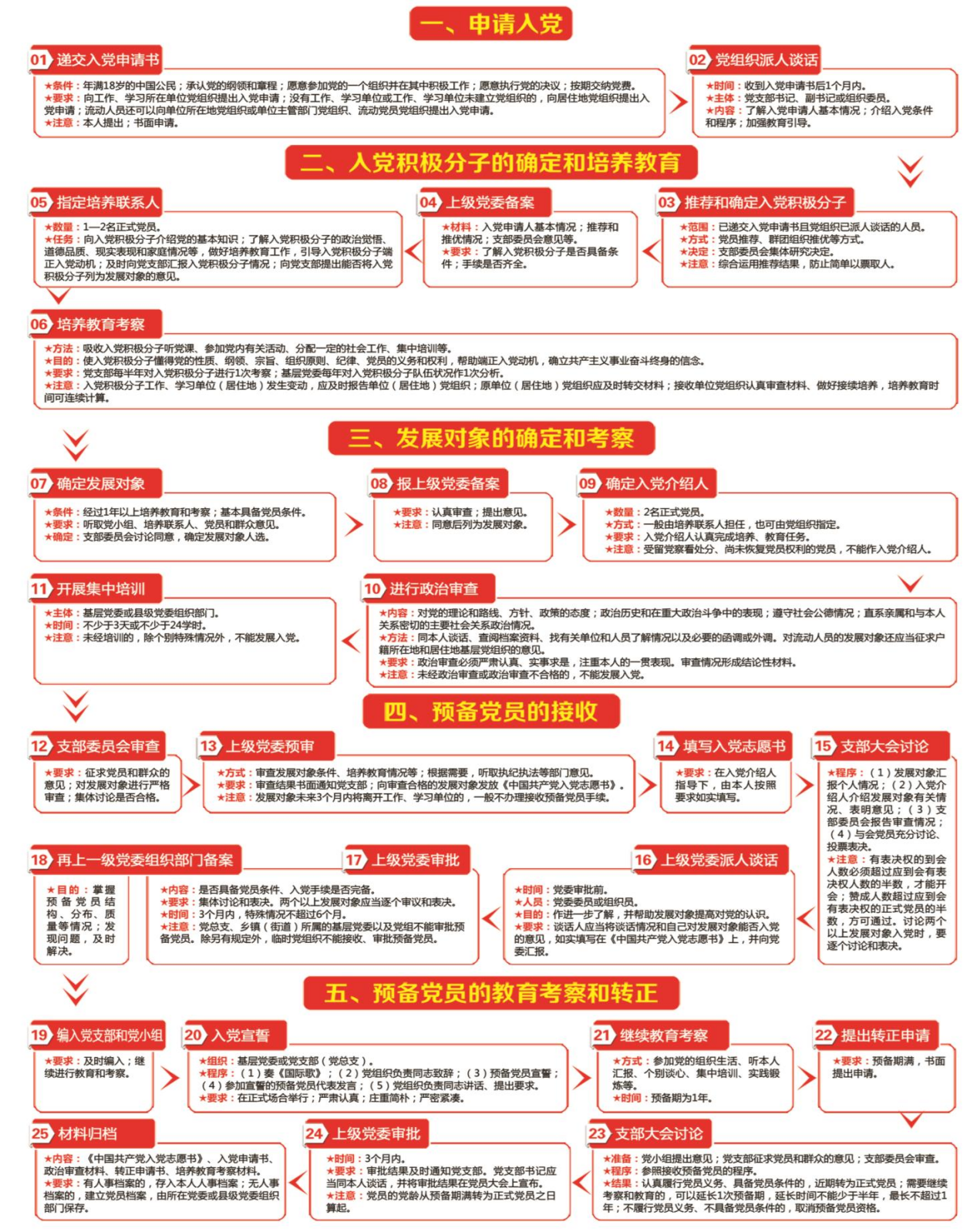 内   容课   时开学典礼1学时教师授课（每次课按3学时计算）不少于24学时学生自学、讨论调研、志愿服务约13学时结业考试2学时学习任务日期内容负责单位参加人员地点开学典礼11月1日开学典礼党委书记讲党课学校党校全体学员学术报告厅集体学习11月1日-11月30日按分党校教学安排各分党校全体学员自行安排分组讨论分党校自行安排分组讨论主题：1.我对党的认识2.以青春之名，担时代之责——谈谈中国青年的使命与担当3.重温党史守初心，如何从党史故事中锤炼党性践使命4.学习党的二十大精神 各分党校全体学员自行安排志愿服务分党校自行安排志愿服务活动各分党校全体学员自行安排结业考试待定结业考试学校党校全体学员待定